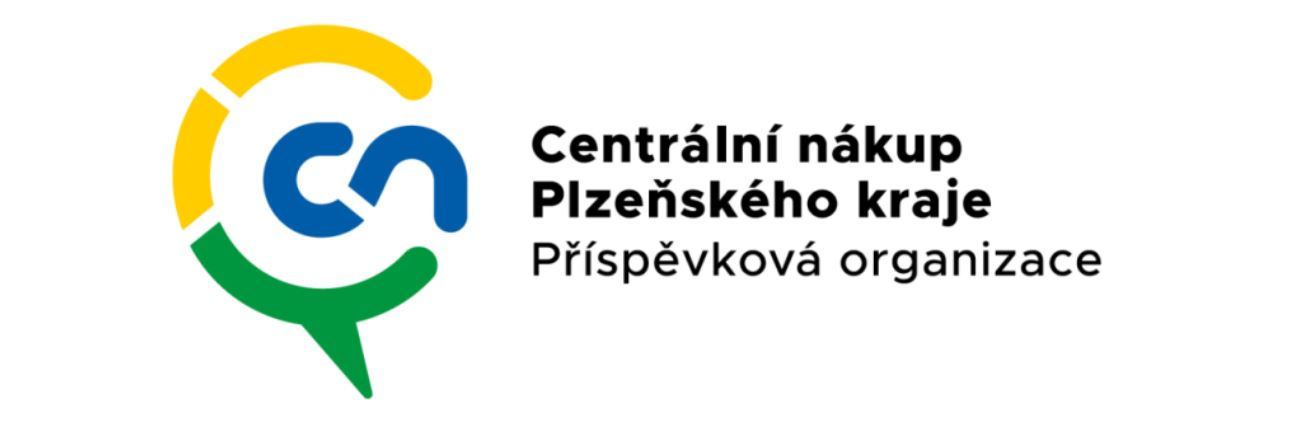 zapsaná v obchodním rejstříku vedeném Kr. soudem v Plzni, oddíl Pr, vložka 723IČO:DIČ:naše zn.: vyřizuje: tel.:e-mail:72046635CZ 72046635 4163/23/CN………………………………………………….............................................Sodexo Pass Česká republika a.s. Plzeňská 3350/18150 00 PrahaUvedená cena je cena maximální a při jejím překročení je nutné kontaktovat objednatele. stravenky červen 2023Daňový doklad musí obsahovat mimo údaje stanovené zákonem o DPH číslo objednávky (smlouvy) a fakturační adresu dle výpisu z obchodního rejstříku:Centrální nákup Plzeňského kraje, příspěvková organizace Vejprnická 663/56318 00 PlzeňBez těchto údajů bude doklad vrácen dodavateli (zhotoviteli). Splatnost faktury je 14 dní po jejím doručení objednateli.…………………………………………..datum:04.07.202304.07.2023OBJEDNÁVKA ČÍSLO: Obj-186/23OBJEDNÁVKA ČÍSLO: Obj-186/23Objednáváme u Vás:Objednáváme u Vás:ProduktProduktCena bez DPHstravenky červen 2023 -324 ks - 1ks/150Kčstravenky červen 2023 -324 ks - 1ks/150Kč48 600,00provize 4%provize 4%1 944,00poštovné 240poštovné 240240,00Cena celkem bez DPHCena celkem bez DPH50 784,00DPH	sazba DPH 21 %DPH	sazba DPH 21 %458,64Cena celkem vč. DPHCena celkem vč. DPH51 242,64